ELIV 2017： 車載ギガビット イーサネット POF トランシーバの実現KDPOF が自動車業界に向け KD1053 のサンプル出荷を開始スペイン・マドリッド、 2017 年 9 月 12 日 – プラスチック光ファイバー（以下、”POF”）を介した ギガビット通信のリーディングサプライヤー、 KDPOF（Knowledge Development for POF, S.L.）社は、最初の車載仕様となるギガビット イーサネットPOF（GEPOF）トランシーバ、KD1053の自動車メーカー、ティア1 サプライヤーへの出荷を発表しました。公式の場での実演は、2017年10月18、19日にドイツ、ボンのWorld Conference Center で開催されるVDI Congress ELIV『ELectronics In Vehicles（車載電子機器）』にて行われる予定です。『我々の車載POF トランシーバの生産開始は、車載ギガビット イーサネットを実現する過程において重要な位置づけとなる。』と、KDPOF の共同創立者でCEOのCarlos Pardo（カルロス・パルド）はコメントしました。また、『POF を介したギガビット イーサネットの物理層を実装するための全てを集積した初めての車載向けトランシーバである。』と語りました。KDPOF は、ユーザが素早く、簡単に設計をスタートすることができるように、アプリケーション ノート、リファレンス デザイン、評価 ボードやキット等の幅広いサポート 手段を提供しています。KDPOF の KD1053 を搭載した車載アプリケーションには、バッテリー マネージメント システム（BMS）、ドメイン間通信バックボーン、アンテナ ハブ、自律運転、サラウンド ビューADAS 等の100 Mbps および 1 Gbps のイーサネット リンクが含まれます。KD1053 は、フレキシブルなホスト インターフェース、少遅延、低ジッター、短リンク時間という高接続性を有しており、自動車メーカーの要件に充分対応することができます。さらに、物理層仕様および POF を使用した車両、工業、ホームネットワークアプリの管理パラメータを規定する、POF を介したギガビット イーサネットの新規格改定 IEEE Std 802.3bv™ にも準拠しています。標準改正案は、高速イーサネット ソリューションに対応しています。プラスチック光学ファイバーは、長距離リンクを必要としないアプリケーションに唯一対応しています。POF テクノロジーは、電磁適合性および電磁ノイズ耐性だけでなく、ガルバニック絶縁、軽量、低コストという点においても、銅基材ソリューションを遥かに凌ぐ機能を有しています。画像KDPOF とはファブレス半導体サプライヤー KDPOF社 は、プラスチック光ファイバー（POF）を介した先進的なギガビット、長距離通信を提供しています。　POF によるギガビット通信を実現することで、KDPOFの技術は1 Gbps の POF リンクを自動車用、工業用、家庭用ネットワークに提供しています。　2010 年にスペインのマドリッドで設立されたKDPOF 社は、ASSP、もしくはSoC（System-on-Chip）に内蔵するIPで提供しています。適応力がある効率的なシステムは、広範な光エレクトロニクス、低コストな大口径光ファイバーが採用され、これにより自動車メーカーは低リスク、低コスト、および短いTime-To-Marketを実現することができます。 詳細は、www.kdpof.com にてご覧ください。 KDPOFKnowledge Development for POF, S.L.Ronda de Poniente 14, 2ª Planta28760 Tres CantosSpain E メール support@kdpof.com電話 +34 918043387日本Yasuo Suzuki E ysuzuki@kdpof.com広報担当： Mandy Ahlendorfahlendorf communicationE メール  ma@ahlendorf-communication.com電話+49 8151 9739098日本Yuuko Ajimaymguide@xx.em-net.ne.jp080-1294-5160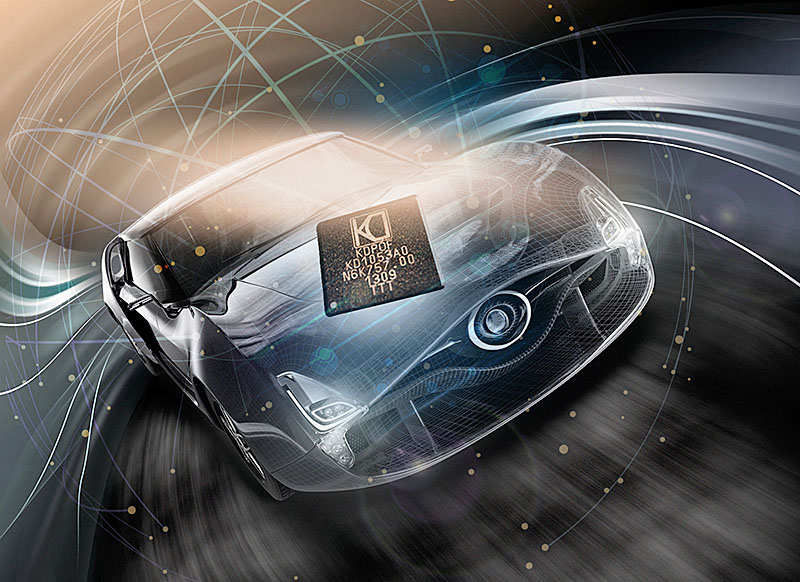 画像1：KDPOF がオートモーティブ ギガビット イーサネット POF トランシーバ KD1053 の出荷を開始著作権： KDPOFダウンロード： http://www.ahlendorf-news.com/media/news/images/KDPOF-KD1053-auto-gigabit-ethernet-H.jpg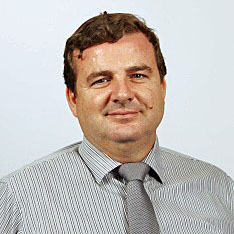 画像 2：KDPOF CEO および共同創立者Carlos Pardo（カルロス・パルド）著作権： KDPOFダウンロード： http://www.ahlendorf-news.com/media/news/images/KDPOF-Carlos-Pardo-H.jpg